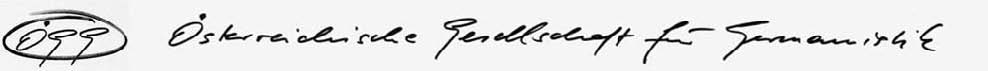 An die Österreichische Gesellschaft für Germanistik Fachbereich Germanistik
Universität SalzburgUniv.-Prof. Dr. Werner Michler
Erzabt Klotz-Straße 1
A- 5020 SalzburgFAX: +43-1 8044 4353ANTRAG AUF AUFNAHME ALS MITGLIED Antragsteller/in:  ⃝ Der Antragsteller / die Antragstellerin erklärt sich mit der elektronischen Speicherung der obenstehenden Daten einverstanden. ⃝ Der Antragsteller / die Antragstellerin erklärt sich mit der Publikation der obenstehenden elektronischen Daten auf der Internetseite der ÖGG (Homepage) „oegg.org“ einverstanden. _____________________________________________ Datum, Unterschrift Titel: Vorname: Nachname: Institution: Straße: Postleitzahl-Ort: Staat: Privatadresse (fakultativ): Tel./dienstlich: Tel./privat (fakultativ): FAX /dienstlich: FAX / privat (fakultativ): E-mail-Adresse: Arbeitsbereich/ Arbeitsgebiete 